热动力——皮筋马达橡胶遇热会收缩。所需时间60分钟。实验内容大概有很多人都曾经体验过用皮筋做飞机航模螺旋桨动力的感觉。同样的皮筋动力，当它受到阳光照射，就会产生热能，这个可以持续旋转的皮筋马达，会让你大吃一惊！把金属加热后是可以拉伸的，那么，你知道皮筋受热会收缩这个特性吗。通过这个实验，你能够学习到能量的变换以及皮筋的不可思议的性质。所需材料彩色纸、皮筋、灯泡（60瓦）、灯口、铁制台座（2个）、吸管、迷你四驱用1mm中空轻量螺旋桨轴、切割刀、尺子、量角器、切圆用切割刀、玻璃纸带。实验方法在较结实的彩色厚纸上，画两个同心圆。用切割刀把圆切下来。半径在10cm或8cm左右的大小比较好，但是，一定要根据皮筋的强度变化。把大圆的边8等分，切一个2～3mm的切口。将迷你四驱用1mm中空轻量螺旋桨轴两端的2个齿轮，推到中心。但是，要留出5mm的距离，绑皮筋用。将螺旋桨轴穿过圆板的中心，挂上4根橡皮筋。皮筋呈L型，成90°状态，对角相挂。要想获得出色的平衡，那么，挂皮筋的这个工作就显得稍稍有些难度。在两个铁制的台座上插上吸管，以便能够插上中空螺旋桨轴的金属棒。这个吸管，成为转动轴的孔。将圆板固定在插在台座上的吸管的孔内。这时，要检查重心情况。重心合不上时，在彩纸上贴上玻璃纸带，调节平衡。将灯泡接近圆板的一侧，给部分皮筋加热。灯泡接近后过一会儿，圆板开始慢慢转动。此时的转动并非等速，呈45度转动，过一段时间后恢复静止。转动的速度，依灯泡的性质、灯泡与皮筋的距离而不同。用60瓦的灯泡，相隔1cm左右的情况下，2分钟转动一次。用125瓦的灯泡可能有些奢侈，但是，在紫外线灯管的作用下，转动次数会增多。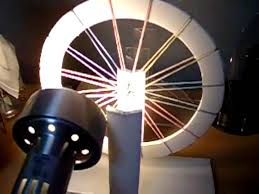 延伸用自行车的车轮和电热炉，也可以制作大型的皮筋马达。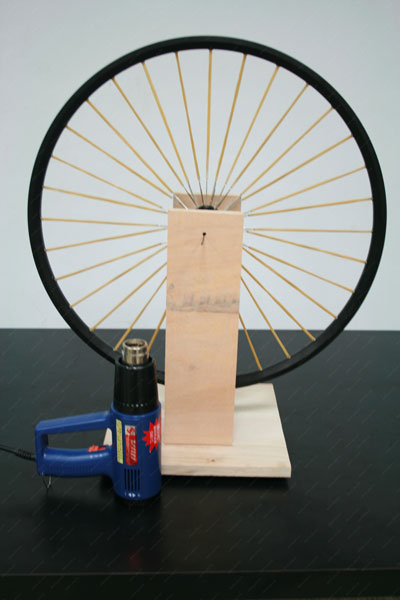 注意事项注意不要被灯泡烤伤及不要触电。说明皮筋有受热收缩的性质。用灯泡的光给其加热，皮筋收缩，造成重心移动，从而产生旋转的力。这被称作Hayward的皮筋发动机。可参考网址：http://www.scientificamerican.com/article/bring-science-home-rubber-band-heat/。搜索关键字：Rubber Band Heat Engine。